Муниципальное дошкольное образовательное учреждение«Детский сад № 93»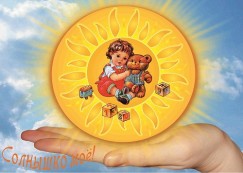 Дополнительная общеразвивающая образовательная программаФизкультурно-спортивной направленности «Танцующие звездочки» для детей 5-7 лет(нормативный срок освоения 2 год)2020-2021 учебный год                                                                                Составила: Маршева Наталья ВалерьевнаЯрославль, 2020 гПояснительная записка
1. Характеристика учебного предмета, его место и роль в образовательном процессе.         Среди множества форм художественного воспитания детей особое место занимает хореография. Танец – это многогранный инструмент воздействия на личность ребёнка.         Данный предмет позволяет решать задачи физического, музыкально-ритмического, эстетического и, в целом, психологического развития ребёнка. В игровой форме происходит развития творческих способностей детей, формируются личностные качества: сила воли, выносливость, трудолюбие, упорство.          Именно эти функциональные особенности предмета определяют его актуальность и востребованность в системе дополнительного образования и развития детей.
2. Срок реализации учебного предмета      Срок освоения программы для детей, поступивших в образовательные учреждения в возрасте 5-7 лет, составляет 2 года.3. Форма проведения занятий :групповая, рекомендуемая продолжительность - 30 минут, занятия проводятся 2 раза в неделю.
4. Цели и задачи учебного предмета
Цель: пробуждении интереса детей к ритмики и хореографии через овладение в игровой форме основами танцевально-ритмической культуры.Образовательные задачи: формирование у детей системы знаний, умений и навыков по предмету «Ритмика»

Развивающие задачи:Развитие музыкальности:
- Способности слышать музыку, понимать её настроение и характер;
- Специальных музыкальных способностей (Музыкального слуха, чувства ритма)
Развития двигательных качеств и умений:
- формирования правильной осанки, танцевальных умений и навыков;
- координации движений, гибкости, пластичности;
- элементарных пространственных представлений, умение ориентироваться в ограниченном пространстве.
Развития творческих способностей:
- творческого воображения и фантазии;
- наглядно – образного, ассоциативного мышления.
Развитие и тренировка психических процессов:
- эмоциональной сферы;
- восприятия, внимания и памяти.

Воспитательные задачи:
Развития нравственно – коммуникативных качеств личности:
- воспитания силы воли;
- воспитание умения починить свои интересы интересам всего коллектива;
- формирование стремление доводить начатое дело до конца.Методы обучения
Для достижения поставленной цели и реализации задач предметам используются следующие методы обучения:
Наглядный- Образный показ преподавателя;- Эталонный образец – показ лучшим исполнителем;- Подражание образам окружающей действительности и др.
Словесный- Рассказ;- Объяснение;- Словесные комментарии педагога по ходу исполнения танца и др.
Практический- Игровой прием;- Детское «сотворчество»;- Соревновательность;- Фиксация отдельных этапов хореографических движений и др.
       Предложенные методы работы являются наиболее продуктивными при реализации поставленных цели и задачи учебного предмета и освоены на проведенным методиках и сложившихся традициях в хореографическом образовании.Учебно-тематический план2. Содержание разделовВ данной программе весь материал Систематизирован в разделы, которые в той или иной степени взаимосвязаны друг с другом, что позволяет достичь необходимых результатов в комплексном развитии ребёнка.

Первый раздел «Музыка и танец»
		Главная цель – приобщить ребёнка к миру музыки, развить музыкальную культуру личности ребёнка.	Дети учиться слушать музыку, понимать её настроение, характер; происходит развития метроритма и слуха; знакомство с музыкально – шумовым инструментами.

Второй раздел «Упражнения на ориентировку в пространстве»
		Второй раздел основан на обучении ребёнка ориентироваться на танцевальной площадке, в основных рисунках танца, в паре, держать интервалы и линии, колонне, круге, что в дальнейшем позволяет ребёнку свободно чувствовать себя на сцене.

Третий раздел «Упражнения с музыкально-шумовыми инструментами»
		Упражнения с детскими музыкальными инструментами (Ложки, бубны, трещотки и т. д.) Применяются для развития у детей подвижности непальцев, Умение ощущать напряжение и расслабление мышц, соблюдения Ритмичности и координации движений и рук, а также для формирования интереса к игре на музыкальных инструментах.
Четвёртый раздел «Упражнения с предметами танца»
		Упражнения с предметами (мячами, игрушками) более насыщенно, интересно и разнообразно позволяют донести до ребёнка предмет «ритмика». Дети развивают моторику рук и координацию движения. Эти навыки необходимы для подготовки ребёнка к более сложным движением и комбинациям. Преподаватель в соответствии с возрастными особенностями подбирает тот или иной предмет и разучивает упражнения.
Пятый раздел «Азбука танца»
		Является основой данного курса и подготовки к последующему обучению ребёнка по предмету хореографическое искусство. Через игру и образ изучаются элементы хореографии,а также танцевальные умения и навыки, знакомство с народной хореографией в виде этюдов и танцевальных зарисовках.Шестой раздел «Танцевальные композиции»
          Приобщение детей к творчеству – одна из важнейших задач ритмики. Овладев танцевальными элементами, дети смогут исполнять их комбинации, не сложные композиции.
Седьмой размер «Партерная гимнастика»
          Данный раздел программы очень важен для развития природных хореографических способностей.
 Предлагаемый упражнения способствуют укреплению мышц и суставно-связочного аппарата ребёнка,Что в итоге способствует развитию природных хореографических способностей, а именно выворотности, гибкости, подъема, танцевального шага.
 Большинство упражнений выполняются на полу. Это позволяет развивать нужные группы мышц, эластичности Связок и при этом избегать перегрузки позвоночника.

Восьмой раздел «Музыкально-ритмические образные игры»
           Данный раздел включает важные и неотъемлемые для полноценного развития ребёнка задачи. Форма игры создает условия для раскрытия эмоционального мира каждого ребёнка и усвоения им необходимых знаний, понятий, формирования умений и навыков в обстановке эмоционального комфорта. В процессе игры создаются условия для общения детей в паре, в группе, появляются личностные качества, а педагог в процессе игры имеет возможность корректировать отношения между детьми, активизировать творческую деятельность группы, создать условия для Наиболее полного проявления каждого ребёнка в рамках развития правил.

Девятый раздел «Открытые уроки»
          Является реальным и объективным показателям знаний, умений и навыков детей, полученных в конкретный период обучения. Открытые уроки проводится в игровой, постановочный форме.Первый модульСтарший дошкольный возраст 5-6 летI. Музыка и танец
1. Понятия «вступление», «сильная доля»
2. Ритмический рисунок
3. Закрепление навыков восприятияII. Упражнения на ориентировку в пространствеДиагональ, круг парами, движение лицом в круг из кругаIII. Упражнения с музыкально-шумовыми инструментами Ударные( ложки); звенящие (погремушка, бубен)IV. Упражнения с предметами танца1. Упражнения с мячом (Подбрасывания мяча вверх и ловля его двумя руками; удар мяча об пол; перебрасывание мяча из рук в руку через удар об пол; отбеливание одной рукой; перебрасывание мяча в паре по воздуху, ударом об пол, перекатом)
2. Упражнения с мягкой игрушкой (подбрасывание вверх, различные способы перехватывания из одной руки в другую; кружение с игрушкой; игрушка как дополнение в упражнениях партерной гимнастики)V.Азбука Танца 1.Поклон(простой)2. Шаги: приставной шаг вперед, назад, вправо, влево.3. Бег: на носках с откидыванием голени назад; с высоким подниманием бёдра. 4. Прыжки: на месте по VI позиции, с поворотом на 90 градусов, с продвижением  вперед.5. Работа рук: за юбку, за спиной6. Позиции ног:VI позиция, I свободная позиция.7. Приседания: маленькие приседания по VI и I свободным позициям.8. «Ковырялочка»: простая, с притопами.9. Галоп: прямой, боковой10. Подскоки11. Притопы ( простой, двойной, тройной), перетопы; хлопки: в ладоши, в ритмическом рисунке, с партнером.Танцевальные композиции
парные и массовые композиции с использованием различных рисунков
 Партерная гимнастика«Самолет», «Лодочка», «Колечко», «Корзиночка», «Лягушка», «Мостик»
Упражнения на укрепление мышц спины и брюшного пресса; упражнения на напряжение и расслабления мышц; упражнения на развитие подвижности голеностопного, коленного, тазобедренного сустава; упражнения на укрепление мышц тазобедренного пояса, бёдер, ног; упражнения на укрепление позвоночника; упражнения на укрепление и развитие стоп; упражнения на тренировке равновесия.
 Музыкально-ритмические образные игры
Комплексы игровой ритмики; игры на внимание; игры на передачу заданного или импровизационного образа; игры на ориентацию в пространстве.
Открытые занятия
Танцевально-игровые постановки по мотивам народных сказок ( на усмотрение преподавателя)

Основные требования к занятиям и умением детей 5-6 лет:
Дети к концу учебного года имеют следующие знания, умения, навыки и могут:
- Определить характер музыки словами (грустный, веселый)- Правильно определить сильную долю музыки;- Выполнять основные движения упражнений с предметами и без них под музыку;- Начинать и заканчивать движение вместе с музыкой;- Уметь координировать движения рук, ног, головы выполняя бег галоп ходьбу;- Уметь ориентироваться в пространстве: в основных танцевальных рисунках, уметь двигаться по линии танца;- Чётко определять право и лево в движении и исполнение упражнения с использованием предметов; - Достаточно хорошо владеть движениями мячом;- Уметь свободно держать корпус, голову и руки в тех или иных положениях;- Уметь работать в паре и группе, стараться синхронно выполнять движения.Второй модульПодготовительный возраст 6-7летI. Музыка и танец
1. Понятия «вступление», «сильная доля», «слабые доли», музыкальный размер
2. Ритмический рисунок
3. Закрепление навыков восприятияII. Упражнения на ориентировку в пространствеТрапеция, звёздочка,III. Упражнения с музыкально-шумовыми инструментами Ударные( ложки); звенящие (погремушка, бубен)IV. Упражнения с предметами танца1. Упражнения с мячом (Подбрасывания мяча вверх и ловля его двумя руками; удар мяча об пол; перебрасывание мяча из рук в руку через удар об пол; отбеливание одной рукой; перебрасывание мяча в паре по воздуху, ударом об пол, перекатом)
2. Упражнения с мягкой игрушкой (подбрасывание вверх, различные способы перехватывания из одной руки в другую; кружение с игрушкой; игрушка как дополнение в упражнениях партерной гимнастики)V. Азбука Танца 1.Поклон(сложный)2. Шаги: с пятки, с ударом, с притопом, переменный, приподание, вальсовый шаг, с захлестом.3. Бег: на носках с откидыванием голени назад; с высоким подниманием бёдра. 4. Прыжки: на месте по VI позиции, с поворотом на 90 и 180 градусов, с продвижением  назад.5. Работа рук: положение рук в народном танце, работа с платочком6. Позиции ног:VI позиция, I, III свободные позиции.7. Приседания: полу приседание и полные приседания по VI и I свободным позициям.8. «Ковырялочка» на воздух.9. «Циркуль»10. Удары ногой об пол с продвижением.Танцевальные композиции
парные и массовые композиции с использованием различных рисунков и национальных особенностей.
 Партерная гимнастика«Березка», «Бабочка»
Упражнения на укрепление мышц спины и брюшного пресса; упражнения на напряжение и расслабления мышц; упражнения на развитие подвижности голеностопного, коленного, тазобедренного сустава; упражнения на укрепление мышц тазобедренного пояса, бёдер, ног; упражнения на укрепление позвоночника; упражнения на укрепление и развитие стоп; упражнения на тренировке равновесия.
 Музыкально-ритмические образные игры
Комплексы игровой ритмики; игры на внимание; игры на передачу заданного или импровизационного образа; игры на ориентацию в пространстве.
Открытые занятия
Танцевально-игровые постановки по мотивам зарубежных сказок ( на усмотрение преподавателя)

Основные требования к занятиям и умением детей 6-7 лет:
Ученики как концу учебного года имеют следующие знания, умения, навыки и могут:
- Определить сильную долю музыки, рассказать о музыкальных понятиях;- Выполнять основные движения в парах соблюдая рисунки танца и синхронность;- Начинать и заканчивать движение вместе с музыкой;- Уметь ориентироваться в пространстве в танцевальных рисунках заданных преподавателем;- Знать основные положения рук в народном танце, уметь работать с платком;- знать основные движения и элементы народной хореографии.III. Предполагаемый результат
Результатам освоения программы является приобретение детьми следующих знаний, умений и навыков:
- Первичные знания о музыке, связанные с характером, ритмом, темпом и динамическими оттенками;
- Умение ориентироваться в ограниченном пространстве, в основных танцевальных рисунках-фигурах;
- Умения выделять характерные признаки предметов и живых объектов, быть внимательными и наблюдательными;
- Навыки чёткого и выразительного выполнением программных движений и комбинаций;
- Первичные навыки сочинения музыкально – ритмических упражнений с танцевальными движениями.Формы и методы контроля
1. Аттестация: цели, виды, форма, содержание.
         Оперативное управление учебным процессом невозможно без осуществления контроля знаний, умений и навыков обучения. Именно через контроль осуществляется проверочная, воспитательная и корректирующая функции.
 Оценка качества реализации программы включает в себя следующие формы проверки результатов:
- Участия детей в творческих постановочный работах;
- Открыты уроки, мастер – классы с целью реальной объективной оценки знаний, навыков и умений, полученных за конкретный период обучения;
- Метод педагогических наблюдений (В течение всего периода обучения)
Контроль успеваемости детей проводится в счёт аудиторного времени, предусматриваемого на учебный предмет.2. Основные оценочные параметры
- Уровень знаний, умений, навыков, получаемых детьми;
- Степень развития интеллектуальных, художественно-творческих способностей ребёнка, его личностных качеств.V. Методическое обеспечение учебного процесса
Методические рекомендации педагогом по работникам              При организации и проведении занятий по предмету необходимо придерживатся следующих принципов:
- Принципа сознательности и активности, который предусматривает, прежде всего, воспитание осмысленного овладение техникой танца; заинтересованности и творческого отношение к решению поставленных задач;
- Принципа наглядности, который предусматривает использование при обучении комплекса средств и приемов: личная демонстрация приемов, видео и фото материалы, словесное описание нового предмета и т.д.
- Принципа доступности, который требует, чтобы перед учеником ставились посильные задачи. В противном случае у обучающихся снижается интерес к занятиям. От преподавателя требуется поставленная и чательно изучение способностей учеников, их возможности в освоении конкретных элементов,оказание помощи в преодолении трудностей;
- Принцип систематичности, который предусматривает разучивание элементов, регулярное совершенствование техники элементов и освоение новых элементов для расширения активного арсенала приемов, чередование работы и отдыха в процессе ощущение с целью сохранения работоспособности и активности учеников.Список литературыБарышникова Т. Азбука хореографии. М., 2000Буренина А.И. Ритмическая мозаика. Спб, 2000Горшкова Е.В. От жеста к танцу. М.: Издательство «Гном и Д», 2004Конорова Е.В. Методическое помобие по ритмике в I и II классах музыкальной школы. Выпуск 1. Издательство «Музыка». М., 1973Конорова Е.В. Танец и ритмика. М:Музгиз, 1960Бондаренко Л. Ритмика и танец. Киев 1972Пинаева Е.А. Сюжетно-образные композиции для дете, учебно-методическое пособие. Пермь 2007Пинаева Е.А. Детские образные игра, учебно-методическое помобие. Пермь 2007Константинова Л.Э. Игровой стретчинг. Санкт-Перетбург 1993Янковская В. Ритмика. М.: Музыка 1978ПРИНЯТОна заседании педагогического совета МДОУ «Детский сад № 93»Протокол № 4от «13» 07  2020 г.УТВЕРЖДЕНОПриказом 194 от 31.08.2020 гЗаведующий МДОУ «Детский сад № 93»______________ С.Е. Прокуророва№/№Наименование разделаОбъем времени в часахОбъем времени в часах№/№Наименование разделаКол-во часов 5-6 летКол-во часов 6-7 летI.Музыка и танец54II.Упражнения на ориентировку в пространстве55III.Упражнения с музыкально-шумовыми инструментами54IV.Упражнения с предметами танца77V.Азбука танца1213VI.Танцевальные композиции1011VII.Партерная гимнастика88VIII.Музыкально-ритмические образные игры55IX.Открытые уроки11ИТОГО:5858